Zrenjanin,  30.11.2017. god.     								Del. broj:   13 – 2149   Pojašnjenje broj 1 konkursne dokumentacije za JN 37/2017 – MATERIJAL ZA DIJALIZU    Dana 29.11.2017. godine dostavljen nam  je zahtev za pojašnjenje konkursne dokumentacije za javnu nabavku broj JN 37/2017 – Materijal za dijalizu.PITANJE:“U vezi  JN 37/2017 - nabavke dobara za dijalizu, ulazemo prigovor, i molimo Vas da uvazite nas zahtev. Naime, u specifikaciji koju ste dali za  PRO HD set nedostaje  po standardima i pravilniku  RFZO :'' maska hirurska  od flica sa povezom/gumicom" (stav  B - materijal nespecifican za dijalizu).Zato Vas molimo da  sastav PRO HD seta u konkursnoj dokumentaciji dopunite stavkom:"maska hirurska od flica sa povezom/gumicom".Na taj nacin omogucicete da i drugi mogu da konkurisu za ovu partiju, a ako ostane kako ste napisali favorizujete samo jednog ponuđaca, sto nije u skladu sa Zakonom o javnim nabavkama i Pravilnikom RFZO.”ODGOVOR:Naručilac delimično prihvata prigovor potencijalnog ponuđača, te će s tim u vezi biti izvršena izmena konkursne dokumentacije, koju će naručilac objaviti na Portalu javnih nabavki i na svojoj internet strani.						            	Komisija za JN 37/2017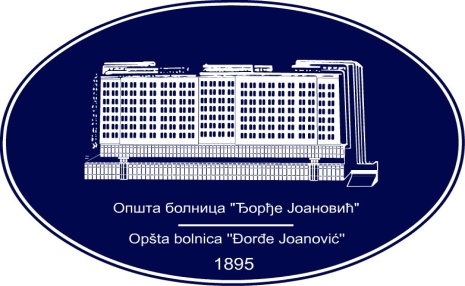 REPUBLIKA SRBIJA - AP VOJVODINAOPŠTA BOLNICA “Đorđe Joanović”Zrenjanin, ul. Dr Vase Savića br. 5Tel: (023) 536-930; centrala 513-200; lokal 3204Fax: (023) 564-104PIB 105539565    matični broj: 08887535Žiro račun kod Uprave za javna plaćanja 840-17661-10E-mail: bolnicazr@ptt.rs        www.bolnica.org.rs